HEALTH FORM - Confidential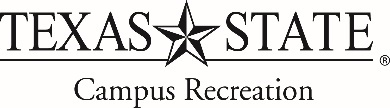 To be filled out by the participant (or parent if participant is under 18)All fields are required; please indicate if a field is not applicable. If needed, use additional paper.Activity/Program:Activity/Program:Activity/Program:Activity/Program:Activity/Program:Activity/Program:Date(s) of Activity/Program: Date(s) of Activity/Program: Date(s) of Activity/Program: Date(s) of Activity/Program: Date(s) of Activity/Program: Date(s) of Activity/Program: Participant Name:Participant Name:Participant Name:Best Contact Number:Best Contact Number:Best Contact Number:Address:Address:Address:City:City:City:State:State:State:Zip Code:Zip Code:Zip Code:Email:Email:Email:Gender:Gender:Gender:Birthdate:Age:Age:Weight:Weight:Height:Emergency ContactEmergency ContactEmergency ContactEmergency ContactEmergency ContactEmergency ContactName:Name:Name:Relationship:Relationship:Relationship:Best Contact Number:Best Contact Number:Best Contact Number:Best Contact Number:Best Contact Number:Best Contact Number:General Medical HistoryGeneral Medical HistoryGeneral Medical HistoryGeneral Medical HistoryGeneral Medical HistoryGeneral Medical HistoryPlease check any of the following conditions (past or present) that could affect the health and safety of yourself or others during participation in this activity/program:Yes     No	Diabetes or thyroid problemsYes     No	Epilepsy, seizure or convulsionsYes     No	Any problems with vision or hearing; do you regularly use glasses or contact lenses?Yes     No	Headaches, dizzy spells, fainting, blackoutsYes     No	Palpitation of the heart, irregular heartbeat, heart murmurs or cardiac problems?Yes     No	Frequent abdominal cramps, severe menstrual crampsClarifying information on any checked items:Please check any of the following conditions (past or present) that could affect the health and safety of yourself or others during participation in this activity/program:Yes     No	Diabetes or thyroid problemsYes     No	Epilepsy, seizure or convulsionsYes     No	Any problems with vision or hearing; do you regularly use glasses or contact lenses?Yes     No	Headaches, dizzy spells, fainting, blackoutsYes     No	Palpitation of the heart, irregular heartbeat, heart murmurs or cardiac problems?Yes     No	Frequent abdominal cramps, severe menstrual crampsClarifying information on any checked items:Please check any of the following conditions (past or present) that could affect the health and safety of yourself or others during participation in this activity/program:Yes     No	Diabetes or thyroid problemsYes     No	Epilepsy, seizure or convulsionsYes     No	Any problems with vision or hearing; do you regularly use glasses or contact lenses?Yes     No	Headaches, dizzy spells, fainting, blackoutsYes     No	Palpitation of the heart, irregular heartbeat, heart murmurs or cardiac problems?Yes     No	Frequent abdominal cramps, severe menstrual crampsClarifying information on any checked items:Please check any of the following conditions (past or present) that could affect the health and safety of yourself or others during participation in this activity/program:Yes     No	Diabetes or thyroid problemsYes     No	Epilepsy, seizure or convulsionsYes     No	Any problems with vision or hearing; do you regularly use glasses or contact lenses?Yes     No	Headaches, dizzy spells, fainting, blackoutsYes     No	Palpitation of the heart, irregular heartbeat, heart murmurs or cardiac problems?Yes     No	Frequent abdominal cramps, severe menstrual crampsClarifying information on any checked items:Please check any of the following conditions (past or present) that could affect the health and safety of yourself or others during participation in this activity/program:Yes     No	Diabetes or thyroid problemsYes     No	Epilepsy, seizure or convulsionsYes     No	Any problems with vision or hearing; do you regularly use glasses or contact lenses?Yes     No	Headaches, dizzy spells, fainting, blackoutsYes     No	Palpitation of the heart, irregular heartbeat, heart murmurs or cardiac problems?Yes     No	Frequent abdominal cramps, severe menstrual crampsClarifying information on any checked items:Please check any of the following conditions (past or present) that could affect the health and safety of yourself or others during participation in this activity/program:Yes     No	Diabetes or thyroid problemsYes     No	Epilepsy, seizure or convulsionsYes     No	Any problems with vision or hearing; do you regularly use glasses or contact lenses?Yes     No	Headaches, dizzy spells, fainting, blackoutsYes     No	Palpitation of the heart, irregular heartbeat, heart murmurs or cardiac problems?Yes     No	Frequent abdominal cramps, severe menstrual crampsClarifying information on any checked items:Primary Physician’s InformationPrimary Physician’s InformationPrimary Physician’s InformationPrimary Physician’s InformationPrimary Physician’s InformationPrimary Physician’s InformationPhysician Name:Physician Name:Physician Name:Physician Phone Number:Physician Phone Number:Physician Phone Number:Muscle/Skeletal Injuries (last 12 months)Muscle/Skeletal Injuries (last 12 months)Muscle/Skeletal Injuries (last 12 months)Muscle/Skeletal Injuries (last 12 months)Muscle/Skeletal Injuries (last 12 months)Muscle/Skeletal Injuries (last 12 months)Yes     No	Chronic pain in neck, back, legs, arms, shouldersYes     No	Broken bones, joint dislocations, serious sprains or weakness of musclesYes     No	Any severe injury to head, chest or internal organs
Clarifying information on any checked items:Yes     No	Chronic pain in neck, back, legs, arms, shouldersYes     No	Broken bones, joint dislocations, serious sprains or weakness of musclesYes     No	Any severe injury to head, chest or internal organs
Clarifying information on any checked items:Yes     No	Chronic pain in neck, back, legs, arms, shouldersYes     No	Broken bones, joint dislocations, serious sprains or weakness of musclesYes     No	Any severe injury to head, chest or internal organs
Clarifying information on any checked items:Yes     No	Chronic pain in neck, back, legs, arms, shouldersYes     No	Broken bones, joint dislocations, serious sprains or weakness of musclesYes     No	Any severe injury to head, chest or internal organs
Clarifying information on any checked items:Yes     No	Chronic pain in neck, back, legs, arms, shouldersYes     No	Broken bones, joint dislocations, serious sprains or weakness of musclesYes     No	Any severe injury to head, chest or internal organs
Clarifying information on any checked items:Yes     No	Chronic pain in neck, back, legs, arms, shouldersYes     No	Broken bones, joint dislocations, serious sprains or weakness of musclesYes     No	Any severe injury to head, chest or internal organs
Clarifying information on any checked items:Fitness LevelsFitness LevelsFitness LevelsFitness LevelsFitness LevelsFitness LevelsWhich most closely describes your exercise routine? (circle one)Which most closely describes your exercise routine? (circle one)Which most closely describes your exercise routine? (circle one)Which most closely describes your exercise routine? (circle one)Which most closely describes your exercise routine? (circle one)Which most closely describes your exercise routine? (circle one)Rarely (0-1 times a week) Rarely (0-1 times a week) Occasionally (2-3 times a week)Occasionally (2-3 times a week)Routinely 4 or more times a weekRoutinely 4 or more times a weekMedicationsMedicationsMedicationsMedicationsMedicationsMedicationsPlease list ALL medications (over-the-counter and prescribed), and reason for taking:Please list ALL medications (over-the-counter and prescribed), and reason for taking:Please list ALL medications (over-the-counter and prescribed), and reason for taking:Please list ALL medications (over-the-counter and prescribed), and reason for taking:Please list ALL medications (over-the-counter and prescribed), and reason for taking:Please list ALL medications (over-the-counter and prescribed), and reason for taking:Personal HistoryPersonal HistoryPersonal HistoryPersonal HistoryPersonal HistoryPersonal HistoryYes     No    Do you have any disabilities? (Please specify):Yes     No    Do you have any fears or phobias? (please specify):Yes     No    Do you smoke? If yes, how much/often?Yes     No    Do you drink? f yes, how much/often?Yes     No    Do you use illegal drugs or steroids?Yes     No    Are you currently under care of a physician for any reason? (Please specify):Yes     No    Do you have dietary restrictions? (please specify):Yes     No    Do you have any disabilities? (Please specify):Yes     No    Do you have any fears or phobias? (please specify):Yes     No    Do you smoke? If yes, how much/often?Yes     No    Do you drink? f yes, how much/often?Yes     No    Do you use illegal drugs or steroids?Yes     No    Are you currently under care of a physician for any reason? (Please specify):Yes     No    Do you have dietary restrictions? (please specify):Yes     No    Do you have any disabilities? (Please specify):Yes     No    Do you have any fears or phobias? (please specify):Yes     No    Do you smoke? If yes, how much/often?Yes     No    Do you drink? f yes, how much/often?Yes     No    Do you use illegal drugs or steroids?Yes     No    Are you currently under care of a physician for any reason? (Please specify):Yes     No    Do you have dietary restrictions? (please specify):Yes     No    Do you have any disabilities? (Please specify):Yes     No    Do you have any fears or phobias? (please specify):Yes     No    Do you smoke? If yes, how much/often?Yes     No    Do you drink? f yes, how much/often?Yes     No    Do you use illegal drugs or steroids?Yes     No    Are you currently under care of a physician for any reason? (Please specify):Yes     No    Do you have dietary restrictions? (please specify):Yes     No    Do you have any disabilities? (Please specify):Yes     No    Do you have any fears or phobias? (please specify):Yes     No    Do you smoke? If yes, how much/often?Yes     No    Do you drink? f yes, how much/often?Yes     No    Do you use illegal drugs or steroids?Yes     No    Are you currently under care of a physician for any reason? (Please specify):Yes     No    Do you have dietary restrictions? (please specify):Yes     No    Do you have any disabilities? (Please specify):Yes     No    Do you have any fears or phobias? (please specify):Yes     No    Do you smoke? If yes, how much/often?Yes     No    Do you drink? f yes, how much/often?Yes     No    Do you use illegal drugs or steroids?Yes     No    Are you currently under care of a physician for any reason? (Please specify):Yes     No    Do you have dietary restrictions? (please specify):AllergiesAllergiesAllergiesAllergiesAllergiesAllergiesYes     No    Any known allergies? (IF no, skip to Fitness Levels)If yes, list all known allergies (Please specify severity of allergic response and level of contact with allergen):Yes     No    Do any of the known allergies cause anaphylaxis? If yes, please list:Describe the allergic reaction and what should be done to manager it:Yes     No    Will you be carrying an epinephrine auto-injector during this program/activity? Please note this may be a requirement based on the answers in this section.Yes     No    Any known allergies? (IF no, skip to Fitness Levels)If yes, list all known allergies (Please specify severity of allergic response and level of contact with allergen):Yes     No    Do any of the known allergies cause anaphylaxis? If yes, please list:Describe the allergic reaction and what should be done to manager it:Yes     No    Will you be carrying an epinephrine auto-injector during this program/activity? Please note this may be a requirement based on the answers in this section.Yes     No    Any known allergies? (IF no, skip to Fitness Levels)If yes, list all known allergies (Please specify severity of allergic response and level of contact with allergen):Yes     No    Do any of the known allergies cause anaphylaxis? If yes, please list:Describe the allergic reaction and what should be done to manager it:Yes     No    Will you be carrying an epinephrine auto-injector during this program/activity? Please note this may be a requirement based on the answers in this section.Yes     No    Any known allergies? (IF no, skip to Fitness Levels)If yes, list all known allergies (Please specify severity of allergic response and level of contact with allergen):Yes     No    Do any of the known allergies cause anaphylaxis? If yes, please list:Describe the allergic reaction and what should be done to manager it:Yes     No    Will you be carrying an epinephrine auto-injector during this program/activity? Please note this may be a requirement based on the answers in this section.Yes     No    Any known allergies? (IF no, skip to Fitness Levels)If yes, list all known allergies (Please specify severity of allergic response and level of contact with allergen):Yes     No    Do any of the known allergies cause anaphylaxis? If yes, please list:Describe the allergic reaction and what should be done to manager it:Yes     No    Will you be carrying an epinephrine auto-injector during this program/activity? Please note this may be a requirement based on the answers in this section.Yes     No    Any known allergies? (IF no, skip to Fitness Levels)If yes, list all known allergies (Please specify severity of allergic response and level of contact with allergen):Yes     No    Do any of the known allergies cause anaphylaxis? If yes, please list:Describe the allergic reaction and what should be done to manager it:Yes     No    Will you be carrying an epinephrine auto-injector during this program/activity? Please note this may be a requirement based on the answers in this section.AsthmaAsthmaAsthmaAsthmaAsthmaAsthmaYes     No    Have you ever had any asthma signs/symptoms. If yes, complete rest of this section. If no, skip to “medications”What induces your asthma? Please be specific:Yes     No   Are you carrying an inhaler with you?  Please note this may be a requirement based on the answers in this section.Yes     No    Have you ever had any asthma signs/symptoms. If yes, complete rest of this section. If no, skip to “medications”What induces your asthma? Please be specific:Yes     No   Are you carrying an inhaler with you?  Please note this may be a requirement based on the answers in this section.Yes     No    Have you ever had any asthma signs/symptoms. If yes, complete rest of this section. If no, skip to “medications”What induces your asthma? Please be specific:Yes     No   Are you carrying an inhaler with you?  Please note this may be a requirement based on the answers in this section.Yes     No    Have you ever had any asthma signs/symptoms. If yes, complete rest of this section. If no, skip to “medications”What induces your asthma? Please be specific:Yes     No   Are you carrying an inhaler with you?  Please note this may be a requirement based on the answers in this section.Yes     No    Have you ever had any asthma signs/symptoms. If yes, complete rest of this section. If no, skip to “medications”What induces your asthma? Please be specific:Yes     No   Are you carrying an inhaler with you?  Please note this may be a requirement based on the answers in this section.Yes     No    Have you ever had any asthma signs/symptoms. If yes, complete rest of this section. If no, skip to “medications”What induces your asthma? Please be specific:Yes     No   Are you carrying an inhaler with you?  Please note this may be a requirement based on the answers in this section.MedicationsMedicationsMedicationsMedicationsMedicationsMedicationsPlease list ALL medications (over-the-counter and prescribed), and reason for taking:Please list ALL medications (over-the-counter and prescribed), and reason for taking:Please list ALL medications (over-the-counter and prescribed), and reason for taking:Please list ALL medications (over-the-counter and prescribed), and reason for taking:Please list ALL medications (over-the-counter and prescribed), and reason for taking:Please list ALL medications (over-the-counter and prescribed), and reason for taking:Other InformationOther InformationOther InformationOther InformationOther InformationOther InformationIs there any other information we should know?Is there any other information we should know?Is there any other information we should know?Is there any other information we should know?Is there any other information we should know?Is there any other information we should know?Yes     No    Does Texas State University have your permission to administer Asprin, Acetaminophen, or Ibuprofen during this program/activity if necessary? Yes     No    Does Texas State University have your permission to administer Asprin, Acetaminophen, or Ibuprofen during this program/activity if necessary? Yes     No    Does Texas State University have your permission to administer Asprin, Acetaminophen, or Ibuprofen during this program/activity if necessary? Yes     No    Does Texas State University have your permission to administer Asprin, Acetaminophen, or Ibuprofen during this program/activity if necessary? Yes     No    Does Texas State University have your permission to administer Asprin, Acetaminophen, or Ibuprofen during this program/activity if necessary? Yes     No    Does Texas State University have your permission to administer Asprin, Acetaminophen, or Ibuprofen during this program/activity if necessary? Yes     No     Does Texas State University have your permission to administer medical assistance during this program/activity if necessary? Please note that this is a requirement for participation in this program/activity. Yes     No     Does Texas State University have your permission to administer medical assistance during this program/activity if necessary? Please note that this is a requirement for participation in this program/activity. Yes     No     Does Texas State University have your permission to administer medical assistance during this program/activity if necessary? Please note that this is a requirement for participation in this program/activity. Yes     No     Does Texas State University have your permission to administer medical assistance during this program/activity if necessary? Please note that this is a requirement for participation in this program/activity. Yes     No     Does Texas State University have your permission to administer medical assistance during this program/activity if necessary? Please note that this is a requirement for participation in this program/activity. Yes     No     Does Texas State University have your permission to administer medical assistance during this program/activity if necessary? Please note that this is a requirement for participation in this program/activity. 